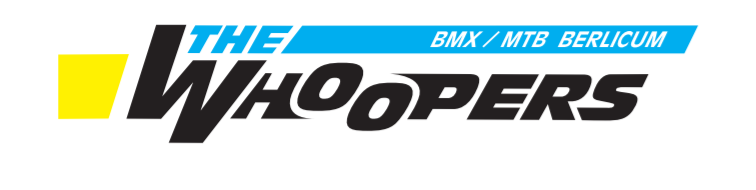 Kalender Mountainbike 2023 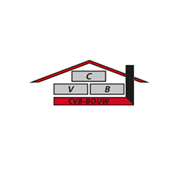 14 januari       wedstrijd MTB cup Brabant, locatie Berlicum 11 februari     wedstrijd MTB cup Brabant, locatie Oss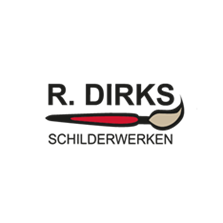 12 februari     Kei Mooi Parkoers toertocht  (40e ) 4 maart           wedstrijd MTB cup Brabant, locatie Nieuwkuijk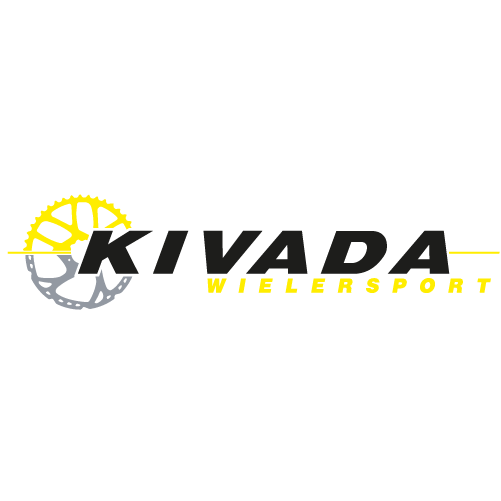 18 maart         wedstrijd MTB cup Brabant, locatie Berlicum25 maart         LJC Berlicum, GP  Kivada Funklasse26 maart         GP Kivada, licentie, 26 inch klasse (vanwege 25e editie)16 april            Keer Wa Anders tocht  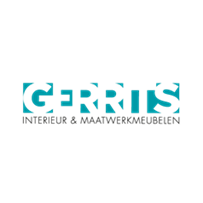 21 t/m 23 april weekend Luxemburg?23 april            Mill man trail 40, 70 of 100km2 t/m 4 juni     Lakebike24 challenge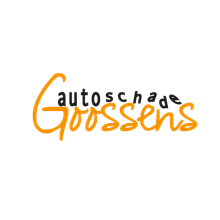 8 juli                 Hel v/d meierij Sept/oktober  weekend Sauerland22 oktober      Kei Mooi Parkoers toertocht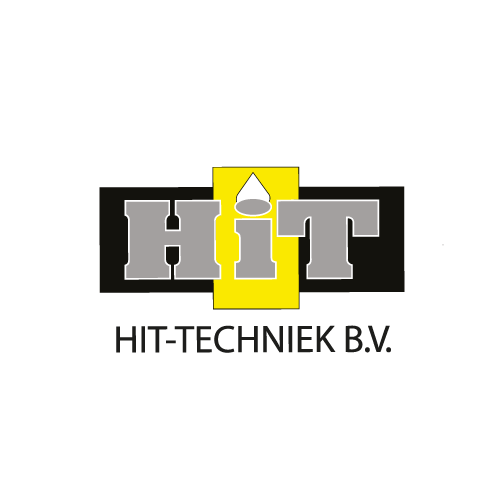 19 november  Keer Wa Anders tocht16 december  SnerttochtDeze kalender wordt gedurende het jaar bijgewerkt, voor alle The Whoopers evenementen geldt; d’r bij zijn is meemaken.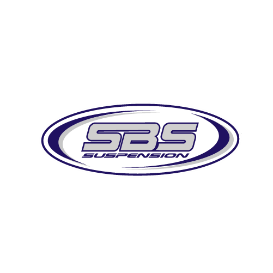 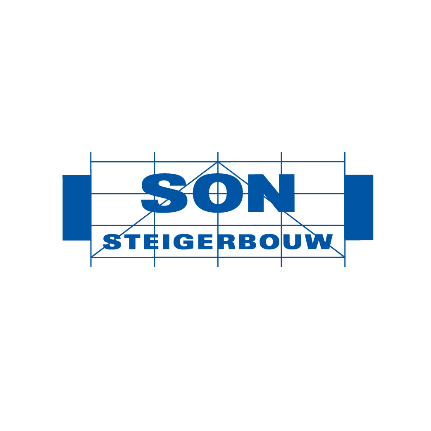 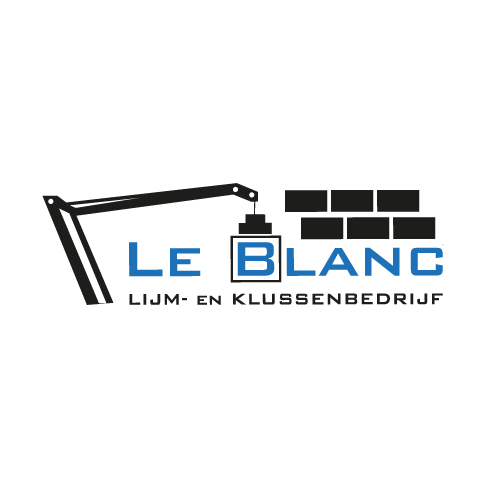 